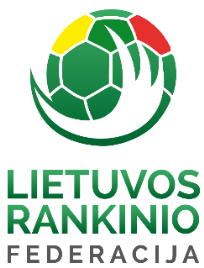 2022/2023 m. SEZONO LIETUVOS JAUNIMO RANKINIO ČEMPIONATASDRUSKININKŲ SC  U-19 (MERGINOS)KOMANDOS PARAIŠKAGalioja nuo 2022.09.22 – 2023.06.30Leista dalyvauti varžybose 12 (DVYLIKAI) žaidėjų.KOMANDOS OFICIALŪS ASMENYSŠią patvirtintą paraišką privaloma turėti kiekvienose Lietuvos jaunimo, jaunių, jaunučių ir vaikų rankinio čempionato rungtynėse.LRF Generalinis sekretorius			Miglius AstrauskasŽaidėjoNr.Pavardė, VardasGimimo dataLicencijosNr.Ūgis;cmSvoris;kg1.RATKUTĖ UGNĖ2005 03 1438692.VAILIONYTĖ GUSTĖ2005 06 2638703.ZUBERNIŪTĖ EITVILĖ2006 06 0238714.BALIONYTĖ GABRIELĖ2005 06 1038725.ARANAUSKAITĖ EMILIJA2005 04 2038746.LAZICKAITĖ EVELINA2005 03 2838757.LAZICKAITĖ AISTĖ2005 08 2038768.MIZERAITĖ PATRICIJA2005 03 0238779.GULGYTĖ MIGLĖ2006 12 04387810.BIEKŠAITĖ KAMILA2004 09 09357211.MILIAUSKAITĖ DEIMANTĖ2004 06 05357312.ZIUBERNIŪTĖ EVITA2004 04 183571Eil. Nr.Pavardė, VardasGimimo dataPareigos1.SUKANKAITĖ DANGUOLĖTrenerė2.